KATA PENGANTAR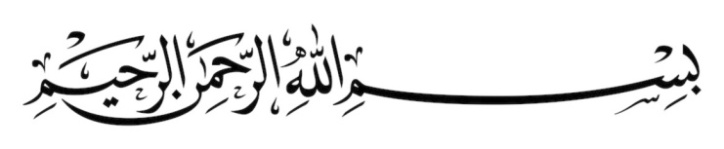 يَا أَيُّهَا الَّذِينَ آمَنُوا هَلْ أَدُلُّكُمْ عَلَىٰ تِجَارَةٍ تُنْجِيكُمْ مِنْ عَذَابٍ أَلِيمٍ (١٠) تُؤْمِنُونَ بِاللَّهِ وَرَسُولِهِ وَتُجَاهِدُونَ فِي سَبِيلِ اللَّهِ بِأَمْوَالِكُمْ وَأَنْفُسِكُمْ ۚ ذَٰلِكُمْ خَيْرٌ لَكُمْ إِنْ كُنْتُمْ تَعْلَمُونَ (١١)“Hai orang-orang yang beriman, sukakah kamu aku tunjukkan suatu perniagaan yang dapat menyelamatkanmu dari azab yang pedih. (10). Engkau beriman kepada Allah dan Rasulnya dan berjihad di jalan Allah dengan harta dan jiwamu. Itulah yang lebih baik bagimu jika kamu mengetahuinya. (11)”.        Alhamdulillahirabbil’alamin, puji dan syukur atas kehadirat Allah SWT yang telah memberikan segala karunia dan rahmat-Nya, baik itu rahmat jasmani maupun rohani kepada peneliti sehingga skripsi ini dapat tersusun hingga selesai dengan tepat waktu. Shalawat dan salam peneliti curahkan kepada junjungan dan panutan kita Nabi Muhammad SAW yang telah membawa kita dari kegelapan  zaman jahiliyah ke zaman terang benderang serta kepada para sahabatnya, keluarganya, dan seluruh umat yang istiqamah menjalankan ajarannya. Semoga kelak kita mendapat syafaat dari Nabi Muhammad SAW di yaumul mahsyar, aamiin ya rabbal’alamin.        Salah satu syarat wajib untuk menyelesaikan pendidikan sarjana di Universitas Muslim Nusantara Al Washliyah adalah dengan membuat skripsi. Untuk itu, dalam penyusunan skripsi ini peneliti mendapatkan bantuan, bimbingan, dan arahan dari berbagai pihak sehingga skripsi yang berjudul “Analisis Nilai-Nilai Pendidikan Karakter Dalam Novel “Matahari Minor” Karya Tere Liye” dapat diselesaikan dengan tepat waktu. Dalam penulisan skripsi ini peneliti menyadari bahwa skripsi ini masih jauh dari kata sempurna, untuk itu peneliti mengharapkan kritik dan saran yang dapat membangun guna untuk perbaikan dimasa yang akan datang.        Dalam kesempatan ini peneliti mengucapkan terima kasih banyak kepada beberapa pihak yang telah membantu, membimbing, mengarahkan, dan memberikan semangat kepada peneliti sehingga peneliti bisa menyelesaikan skripsi ini dengan lancar dan tentunya penuh semangat. Untuk itu peneliti mengucapkan terima kasih kepada :Bapak Dr. KRT. H. Hardi Mulyono K Surbakti selaku Rektor Universitas,   Muslim Nusantara Al Washliyah.Bapak Dr. Samsul Bahri. M.Si selaku Dekan Fakultas Keguruan dan Ilmu Pendidikan Universitas Muslim Nusantara Al Washliyah.Bapak Abdullah Hasibuan, S.Pd., M.Pd. selaku Ketua Program Studi Pendidikan Bahasa dan Sastra Indonesia.Ibu Fita Fatria, S.Pd., M.Pd. selaku Dosen Pembimbing yang selalu memberikan masukan, pengarahan, mendukung, dan memberikan motivasi serta semangat dalam proses penyelesaian skripsi ini.Ibu Mimi Rosadi, S.Pd., M.Pd. selaku Dosen Penguji 1 yang selalu memberikan pengarahan, masukan dalam menyelesaikan skripsi ini.Ibu Nirmawan, S.Pd., M.Pd. selaku Dosen Penguji 2 yang selalu memberikan pengarahan, masukan dalam menyelesaikan skripsi ini. Seluruh Dosen Pendidikan Bahasa dan Sastra Indonesia yang telah mendidik, mengajar, dan memberikan pengetahuannya kepada peneliti dari mulai pertama masuk hingga sampai akhir pembuatan skripsi ini.Kedua orang tua peneliti yang selalu memberikan semangat, membantu menjaga kesehatan peneliti, dan yang selalu mendoakan peneliti hingga bisa sampai menyelesaikan skripsi ini, tidak ada kata yang bisa diungkapkan untuk kalian walaupun beribu terima kasih diucapkan. Adik peneliti Nur Husnina Amiira Sahira yang telah memberikan semangat serta dukungan kepada peneliti untuk terus mengerjakan skripsi ini supaya cepat selesai.Sahabat-sahabat peneliti Lia Afriani dan Novia Fransiska yang telah banyak membantu, memberi masukan, memberi dukungan serta menjadi penyemangat kepada peneliti dari awal kuliah sampai akhir dan selamanya.Nurul Hasanah Pasaribu dan Siti Aisyah Nasution selaku teman seperjuangan dalam satu pembimbing yang sama. Peneliti mengucapkan terimakasih karena telah membantu, menjadi tempat bertukar pikiran, memberi dukungan serta memberi masukan dalam pengerjaan skripsi dari awal bimbingan sampai akhir.Ayu Aprilliani yang turut memberikan semangat kepada peneliti, tempat bertukar pikiran,  memberi dukungan serta memberi masukan supaya skripsi ini cepat selesai. Seluruh mahasiswi PBSI angkatan 2019 yang telah menjadi rumah kedua selama beberapa tahun terakhir, peneliti mengucapkan terimakasih karena 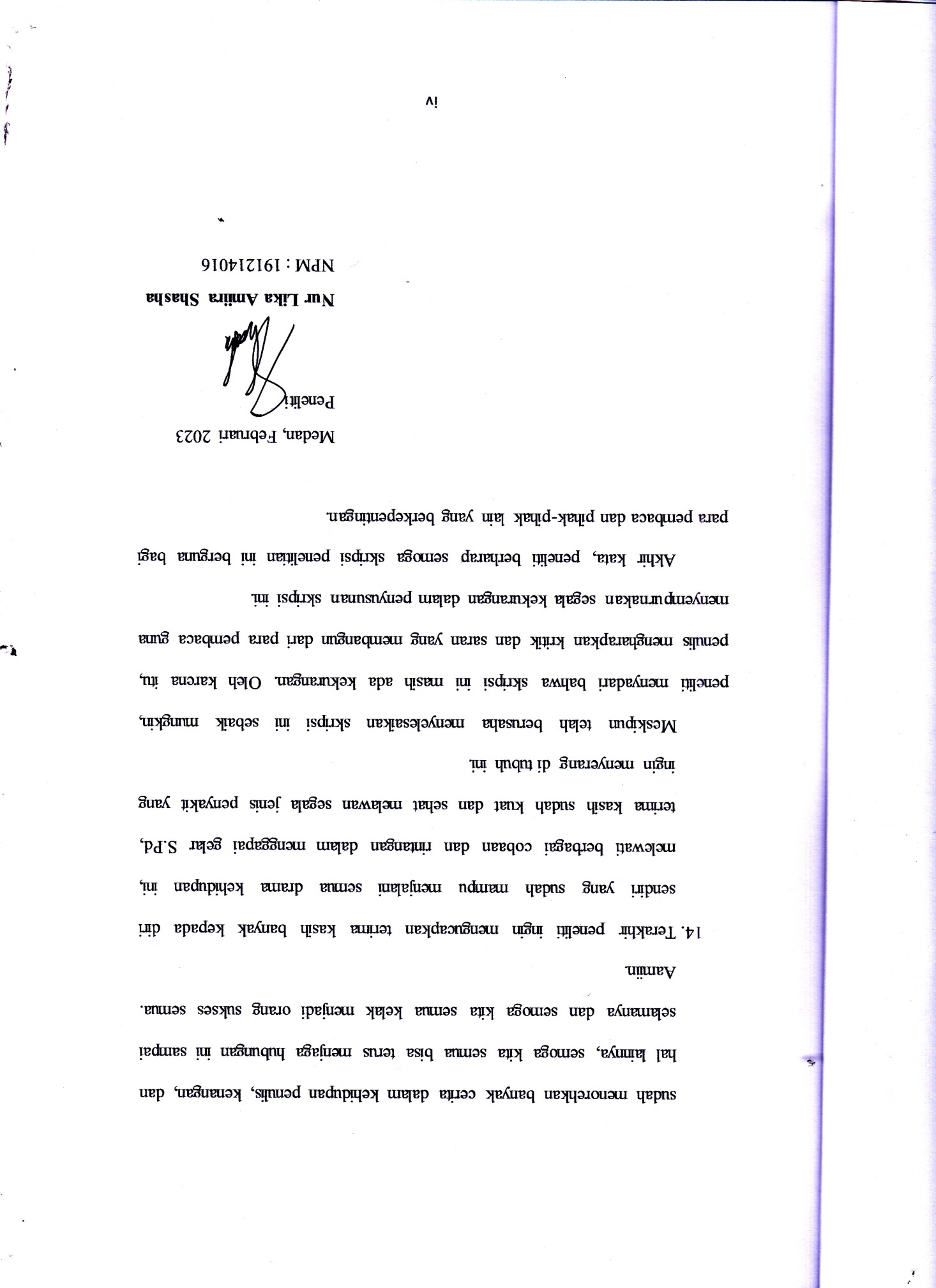 